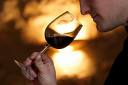 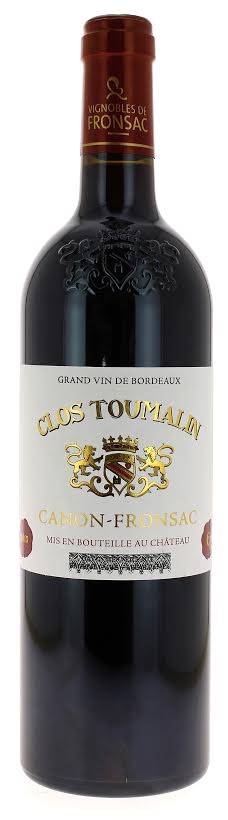                                14°CLOS TOUMALIN  2015AOC CANON-FRONSAC    LE VIGNOBLE :Nature des sols : 	Argilo-calcaire	Encépagement : 	60% merlot  40% cabernet sauvignonDEGUSTATION & CONSERVATION :Commentaire de dégustation :D'un rouge intense, c'est un vin riche avec une attaque franche, des fruits très mûrs. Les tannins sont très ronds et souples avec une bouche très ample. La finale est longue et très aromatique avec la promesse d'une belle tenue dans le temps.Dégustation : 		entre 16°C et 18°C.Vieillissement : 	2 à 3 ans	Accords mets vins : magret de canard, viandes blanches, pièce de bœuf.PALLETISATION :Dimensions palette :		1200/800/1380 mmDimension carton :		300/235/160 mmPoids du carton :		7.560 kgBouteilles/carton :		6 bouteilles deboutCartons/couche : 		25Couches/palette : 		4Bouteilles/palette : 		600	Gencod Bouteille : 	 3 700 678 003 392Gencod carton : 	 3 700 678 003 408